Girlguiding Gloucestershire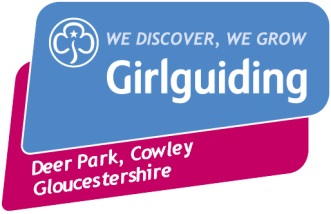 Deer Park, Cowley			Training and Activity Centre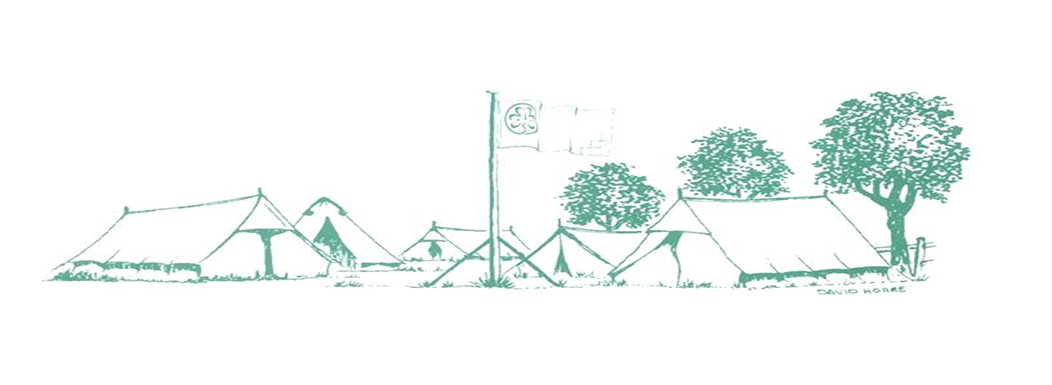 Booking Form for Family Self Catering 2021By completing this booking form and returning it with your payment, you are agreeing to the Terms & Conditions for Family Self Catering 2021. Receipts will be emailed once non-returnable deposit is received.Bank details for making your payment are:Bank: CAF Bank (may show as HSBC)Account Name: Gloucestershire Guide AssociationAccount Number: 00031417Sort Code: 40-52-40Arrival DateDeparture DateDeparture DateDeparture DateArrival Time (after 3pm)Departure Time (before 10.30am)Departure Time (before 10.30am)Departure Time (before 10.30am)Contact NameMembership No.Membership No.Membership No.Guiding CountyCounty CommissionerCounty CommissionerCounty CommissionerAddressPostcodeTel No.Tel No.Tel No.Email addressNo. of adults attendingNo. of childrenNames of all family members attending and Membership Numbers (where appropriate)I have read and understood the Booking Terms & Conditions for Family Camping 2020, which includes how my personal information may be used, and by signing this form agree to them.I have read and understood the Booking Terms & Conditions for Family Camping 2020, which includes how my personal information may be used, and by signing this form agree to them.NameDated